В соответствии с бюджетным законодательством Российской Федерации, постановлением Администрации Истоминского сельского поселения от 01.08.2018 № 166 «Об утверждении Порядка разработки, реализации и оценки эффективности муниципальных программ Истоминского сельского поселения»,-Утвердить отчет об исполнении плана реализации муниципальной программы «Обеспечение качественными жилищно-коммунальными услугами населения» Истоминского сельского поселения за 1 полугодие 2021 года и эффективности использования финансовых средств согласно приложению к настоящему распоряжению.Настоящее распоряжение подлежит размещению на официальном сайте поселения и опубликованию в периодичном печатном издании Истоминского сельского поселения «Вестник».Контроль над выполнением распоряжением возложить на заместителя Главы Администрации Истоминского сельского поселения Д.А. Кудовба.Глава Администрации Истоминского сельского поселения                                             О.А. КалининаРаспоряжение вносит отдел по имущественным и земельнымотношениям, ЖКХ, благоустройству,                                                                                                                                                                                               архитектуре и предпринимательству                                                                                                      Приложение к РаспоряжениюАдминистрации Истоминскогосельского поселенияот 12.07.2021 № 130Отчет об исполнении плана  реализации муниципальной программы: «Обеспечение качественными жилищно-коммунальными услугами населения"с 01.01.2021 г. по 01.07.2021г.Глава администрацииИстоминского сельского поселение                                                                                                                                                                  О.А. КалининаПояснительная информация к вопросу «Об исполнении плана реализации муниципальной программы Истоминского сельского поселения «Обеспечение качественными жилищно-коммунальными услугами населения» за 1 полугодие 2021 года»Муниципальная программа Истоминского сельского поселения Аксайского района «Обеспечение качественными жилищно-коммунальными услугами населения» (далее – муниципальная программа) утверждена постановлением Администрации Истоминского сельского поселения от 29.11.2018 № 268. На реализацию муниципальной программы в 2021 году предусмотрено средств бюджета 267,6 тыс. рублей. Заключено контрактов на общую сумму 17,0 тыс. рублей или 7 % от утвержденных бюджетных ассигнований. Кассовое исполнение составило 92,2 рублей или 34 % от утвержденных бюджетных ассигнований. Производство работ осуществлялось в соответствии с графиком работ согласно заключенных муниципальных контрактов. Ответственным исполнителем является Администрация Истоминского сельского поселения в лице начальника отдела имущественных и земельных отношений, ЖКХ, благоустройству, архитектуре и предпринимательству Аракелян Ирины Сергеевны. Муниципальная программа включает в себя следующие подпрограммы:Подпрограмма 1 – «Развитие жилищного хозяйства в поселении» (далее Подпрограмма 1);В соответствии с постановлением Администрации Истоминского сельского поселения от 07.08.2018 № 174 «Об утверждении методических рекомендаций по разработке и реализации муниципальных программ Истоминского сельского поселения», распоряжением Администрации Истоминского сельского поселения от 29.12.2020 № 179 утвержден план реализации муниципальной программы Истоминского сельского поселения «Обеспечение качественными жилищно-коммунальными услугами населения» на 2021 год. На реализацию мероприятий Подпрограммы 1 на 2021 год предусмотрено 32,6 тыс. рублей. По состоянию на 01.07.2021 года заключен 1 муниципальный контракт на сумму 16,9 тыс. рублей. Фактическое освоение средств составило 16,9 тыс. рублей или 100 %.Из 2 мероприятий Подпрограммы 1 исполнено 2 мероприятия: «Уплата взносов на капитальный ремонт имущества многоквартирных домов по помещениям, находящимся в муниципальной собственности» основного мероприятия 1.1. по состоянию на 01.07.2021 года освоено 5,3 тыс. руб.«Сопровождение программного обеспечения «Информационно-аналитическая база данных жилищно-коммунального хозяйства Ростовской области» основного мероприятия 1.1. по состоянию на 01.07.2021 года освоено 16,9 тыс. руб.;По мероприятию 2.1 подпрограммы 2- «Ремонт объектов жилищно-коммунального хозяйства» основного мероприятия 2.1 по состоянию на 01.07.2021 года муниципальные контракты не заключались.По итогам проведенного анализа исполнения плана реализации муниципальной программы Истоминского сельского поселения «Обеспечение качественными жилищно-коммунальными услугами населения» должно быть обеспечено 100% исполнение всех запланированных мероприятий в 2021 году.Глава администрации Истоминскогосельского поселения                                                                            О.А. Калинина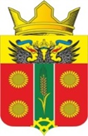 АДМИНИСТРАЦИЯ ИСТОМИНСКОГО СЕЛЬСКОГО ПОСЕЛЕНИЯ АКСАЙСКОГО РАЙОНА РОСТОВСКОЙ ОБЛАСТИРАСПОРЯЖЕНИЕАДМИНИСТРАЦИЯ ИСТОМИНСКОГО СЕЛЬСКОГО ПОСЕЛЕНИЯ АКСАЙСКОГО РАЙОНА РОСТОВСКОЙ ОБЛАСТИРАСПОРЯЖЕНИЕАДМИНИСТРАЦИЯ ИСТОМИНСКОГО СЕЛЬСКОГО ПОСЕЛЕНИЯ АКСАЙСКОГО РАЙОНА РОСТОВСКОЙ ОБЛАСТИРАСПОРЯЖЕНИЕАДМИНИСТРАЦИЯ ИСТОМИНСКОГО СЕЛЬСКОГО ПОСЕЛЕНИЯ АКСАЙСКОГО РАЙОНА РОСТОВСКОЙ ОБЛАСТИРАСПОРЯЖЕНИЕАДМИНИСТРАЦИЯ ИСТОМИНСКОГО СЕЛЬСКОГО ПОСЕЛЕНИЯ АКСАЙСКОГО РАЙОНА РОСТОВСКОЙ ОБЛАСТИРАСПОРЯЖЕНИЕАДМИНИСТРАЦИЯ ИСТОМИНСКОГО СЕЛЬСКОГО ПОСЕЛЕНИЯ АКСАЙСКОГО РАЙОНА РОСТОВСКОЙ ОБЛАСТИРАСПОРЯЖЕНИЕАДМИНИСТРАЦИЯ ИСТОМИНСКОГО СЕЛЬСКОГО ПОСЕЛЕНИЯ АКСАЙСКОГО РАЙОНА РОСТОВСКОЙ ОБЛАСТИРАСПОРЯЖЕНИЕАДМИНИСТРАЦИЯ ИСТОМИНСКОГО СЕЛЬСКОГО ПОСЕЛЕНИЯ АКСАЙСКОГО РАЙОНА РОСТОВСКОЙ ОБЛАСТИРАСПОРЯЖЕНИЕАДМИНИСТРАЦИЯ ИСТОМИНСКОГО СЕЛЬСКОГО ПОСЕЛЕНИЯ АКСАЙСКОГО РАЙОНА РОСТОВСКОЙ ОБЛАСТИРАСПОРЯЖЕНИЕАДМИНИСТРАЦИЯ ИСТОМИНСКОГО СЕЛЬСКОГО ПОСЕЛЕНИЯ АКСАЙСКОГО РАЙОНА РОСТОВСКОЙ ОБЛАСТИРАСПОРЯЖЕНИЕАДМИНИСТРАЦИЯ ИСТОМИНСКОГО СЕЛЬСКОГО ПОСЕЛЕНИЯ АКСАЙСКОГО РАЙОНА РОСТОВСКОЙ ОБЛАСТИРАСПОРЯЖЕНИЕ12.07.2021№130130х. Островскогох. Островскогох. Островскогох. Островскогох. Островскогох. Островскогох. Островскогох. Островскогох. Островскогох. Островскогох. Островского«Об утверждении отчета об исполнении плана реализации муниципальной программы Истоминского сельского поселения «Обеспечение качественными жилищно-коммунальными услугами населения» за 1 полугодие 2021 года»«Об утверждении отчета об исполнении плана реализации муниципальной программы Истоминского сельского поселения «Обеспечение качественными жилищно-коммунальными услугами населения» за 1 полугодие 2021 года»«Об утверждении отчета об исполнении плана реализации муниципальной программы Истоминского сельского поселения «Обеспечение качественными жилищно-коммунальными услугами населения» за 1 полугодие 2021 года»«Об утверждении отчета об исполнении плана реализации муниципальной программы Истоминского сельского поселения «Обеспечение качественными жилищно-коммунальными услугами населения» за 1 полугодие 2021 года»«Об утверждении отчета об исполнении плана реализации муниципальной программы Истоминского сельского поселения «Обеспечение качественными жилищно-коммунальными услугами населения» за 1 полугодие 2021 года»«Об утверждении отчета об исполнении плана реализации муниципальной программы Истоминского сельского поселения «Обеспечение качественными жилищно-коммунальными услугами населения» за 1 полугодие 2021 года»«Об утверждении отчета об исполнении плана реализации муниципальной программы Истоминского сельского поселения «Обеспечение качественными жилищно-коммунальными услугами населения» за 1 полугодие 2021 года»«Об утверждении отчета об исполнении плана реализации муниципальной программы Истоминского сельского поселения «Обеспечение качественными жилищно-коммунальными услугами населения» за 1 полугодие 2021 года»«Об утверждении отчета об исполнении плана реализации муниципальной программы Истоминского сельского поселения «Обеспечение качественными жилищно-коммунальными услугами населения» за 1 полугодие 2021 года»«Об утверждении отчета об исполнении плана реализации муниципальной программы Истоминского сельского поселения «Обеспечение качественными жилищно-коммунальными услугами населения» за 1 полугодие 2021 года»«Об утверждении отчета об исполнении плана реализации муниципальной программы Истоминского сельского поселения «Обеспечение качественными жилищно-коммунальными услугами населения» за 1 полугодие 2021 года»№ п/пНаименование основного мероприятия,контрольного события программыОтветственный 
 исполнитель  
  (заместитель руководителя ОИВ/ФИО)Результат реализации мероприятия (краткое описание)Фактическая дата начала   
реализации 
мероприятияФактическая дата окончания
реализации  
мероприятия, 
наступления  
контрольного 
событияРасходы бюджета поселения на реализацию муниципальной      
программы, тыс. руб.Расходы бюджета поселения на реализацию муниципальной      
программы, тыс. руб.Расходы бюджета поселения на реализацию муниципальной      
программы, тыс. руб.Объемы неосвоенных средств и причины их неосвоения, тыс. руб.   
<1>№ п/пНаименование основного мероприятия,контрольного события программыОтветственный 
 исполнитель  
  (заместитель руководителя ОИВ/ФИО)Результат реализации мероприятия (краткое описание)Фактическая дата начала   
реализации 
мероприятияФактическая дата окончания
реализации  
мероприятия, 
наступления  
контрольного 
событияпредусмотреномуниципальной программойпредусмотрено сводной бюджетной росписьюфакт на отчетную дату <1>Объемы неосвоенных средств и причины их неосвоения, тыс. руб.   
<1>123456789101Программа «Обеспечение качественными жилищно-коммунальными услугами населения»Программа «Обеспечение качественными жилищно-коммунальными услугами населения»Программа «Обеспечение качественными жилищно-коммунальными услугами населения»Программа «Обеспечение качественными жилищно-коммунальными услугами населения»Программа «Обеспечение качественными жилищно-коммунальными услугами населения»Программа «Обеспечение качественными жилищно-коммунальными услугами населения»Программа «Обеспечение качественными жилищно-коммунальными услугами населения»Программа «Обеспечение качественными жилищно-коммунальными услугами населения»Программа «Обеспечение качественными жилищно-коммунальными услугами населения»Основное мероприятиеАдминистрация Истоминского сельского поселения01.01.2021г.31.12.2021г.267,6267,692,2175,4Подпрограмма 1 «Развитие жилищно-коммунального хозяйства»Подпрограмма 1 «Развитие жилищно-коммунального хозяйства»Подпрограмма 1 «Развитие жилищно-коммунального хозяйства»Подпрограмма 1 «Развитие жилищно-коммунального хозяйства»Подпрограмма 1 «Развитие жилищно-коммунального хозяйства»Подпрограмма 1 «Развитие жилищно-коммунального хозяйства»Подпрограмма 1 «Развитие жилищно-коммунального хозяйства»Подпрограмма 1 «Развитие жилищно-коммунального хозяйства»Подпрограмма 1 «Развитие жилищно-коммунального хозяйства»1.1Расходы на уплату взносов на капитальный ремонт общего имущества многоквартирных домов по помещениям, находящихся в собственности Истоминского сельского поселенияНачальник отдела имущественных и земельных отношений, ЖКХ благоустройству, архитектуре и предпринимательствуУплата взносов на капитальный ремонт муниципальных помещений в многоквартирных домах01.01.2021г.31.12.2021г.15,615,65,310,31.2Расходы на сопровождение программного обеспечения «Информационно-аналитическая база данных жилищно-коммунального хозяйства Ростовской области»Начальник отдела имущественных и земельных отношений, ЖКХ благоустройству, архитектуре и предпринимательствуЗаключен лицензионный договор с ИБ ЖКХ РО01.01.2021г.31.12.2021г.17,017,016,90,1 экономия по торгамКонтрольное событие муниципальной программы: Полное наполнение «Информационно-аналитической базы данных жилищно-коммунального хозяйства Ростовской области»Заключение муниципального контракта на сопровождение программного обеспечения с ИБ ЖКХ РФ2.Подпрограмма 2 «Создание условий для обеспечения бесперебойности и роста качества коммунальных услуг на территории поселения»Подпрограмма 2 «Создание условий для обеспечения бесперебойности и роста качества коммунальных услуг на территории поселения»Подпрограмма 2 «Создание условий для обеспечения бесперебойности и роста качества коммунальных услуг на территории поселения»Подпрограмма 2 «Создание условий для обеспечения бесперебойности и роста качества коммунальных услуг на территории поселения»Подпрограмма 2 «Создание условий для обеспечения бесперебойности и роста качества коммунальных услуг на территории поселения»Подпрограмма 2 «Создание условий для обеспечения бесперебойности и роста качества коммунальных услуг на территории поселения»Подпрограмма 2 «Создание условий для обеспечения бесперебойности и роста качества коммунальных услуг на территории поселения»Подпрограмма 2 «Создание условий для обеспечения бесперебойности и роста качества коммунальных услуг на территории поселения»Подпрограмма 2 «Создание условий для обеспечения бесперебойности и роста качества коммунальных услуг на территории поселения»2.1.Мероприятия по содержанию и ремонту объектов жилищно-коммунального хозяйстваНачальник отдела имущественных и земельных отношений, ЖКХ благоустройству, архитектуре и предпринимательствуЗаключены договора на техническое обслуживание объектов газоснабжения01.01.2021г.31.12.2021г.235,0235,070,0165,02.2Составление сметной  документации на проектно-изыскательские работы по газоснабжению улиц Новостроек и Южная в х. ОстровскогоНачальник отдела имущественных и земельных отношений, ЖКХ благоустройству, архитектуре и предпринимательству01.01.2021г31.12.2021г.0,00,00,00,0 Контрольное событие: сохранность и рабочее состояние объектов жилищно-коммунального хозяйства Заключениемуниципальныхконтрактов наобеспечениесодержанияобъектов жилищно-коммунального хозяйства.